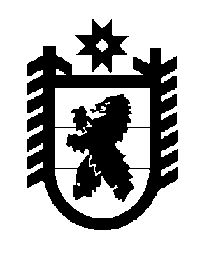 Российская Федерация Республика Карелия    ПРАВИТЕЛЬСТВО РЕСПУБЛИКИ КАРЕЛИЯРАСПОРЯЖЕНИЕот  18 мая 2018 года № 360р-Пг. Петрозаводск 1. Одобрить и подписать Соглашение между Правительством Республики Карелия и обществом с ограниченной ответственностью «Фишер Спортс ГмбХ» о сотрудничестве (далее – Соглашение).2. Контроль за реализацией Соглашения  возложить на Министерство экономического развития и промышленности Республики Карелия.
           Глава Республики Карелия                                                              А.О. Парфенчиков